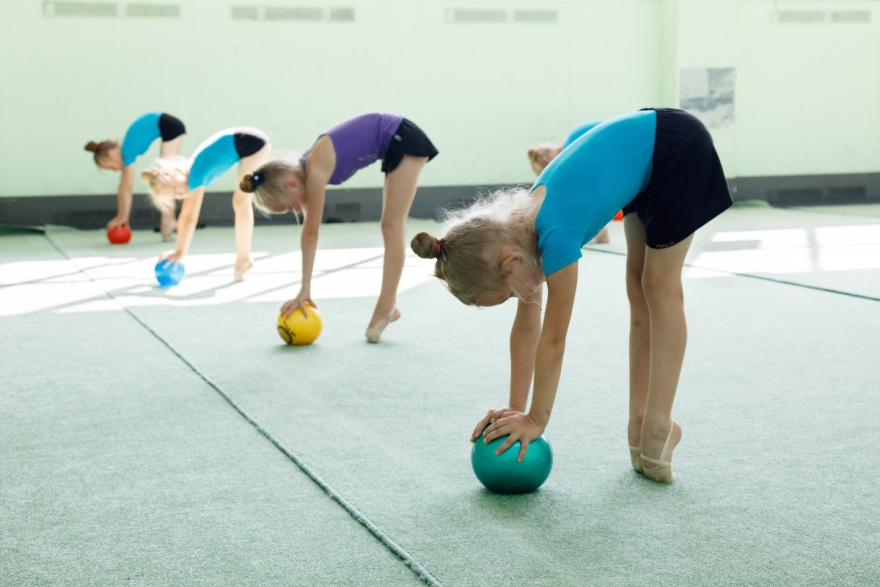 I часть. Ходьба колонной по одному между предметами; ходьба и бег врассыпную между предметами.II часть. Общеразвивающие упражнения с мячом.Основные виды движений:броски мяча о пол одной рукой и ловля его двумя руками;лазанье — пролезание в обруч правым и левым боком в группировке;равновесие — ходьба по гимнастической скамейке боком приставным шагом, на середине присесть, встать и пройти дальше;Упражнять  ребенка в ходьбе и беге между предметами колонной по одному и врассыпную; развивать ловкость и глазомер в упражнениях с мячом; повторить упражнения в равновесии и с обручем.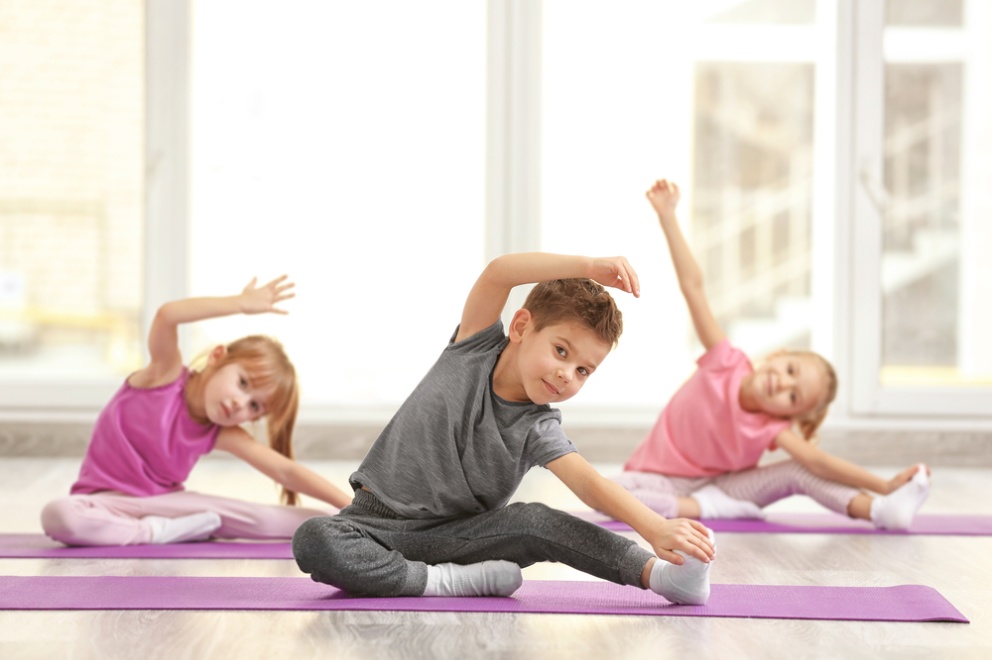 